  東日本大震災と津波から、丸４年が経ちました。　私たちはこの震災を忘れてはいけませんし、風化させてもいけません。五年目を迎える今、被災地やそれぞれの地元で新たな未来に向かって「元気」を創出する取り組みが注目されています。そうした想いを知り、一人一人が出来る参加の在り様や今後への取り組みをみんなで考え共有する交流会を開催致します。明日へのヒントが見つかるかもしれません。どうぞ、趣旨をご理解頂き多数の方々のご参会とご協力のほど、宜しくお願い申し上げます。奥州♡絆の会　会長　渡辺　明美日  時　4月11日（土）13：00開会　（12：30受付）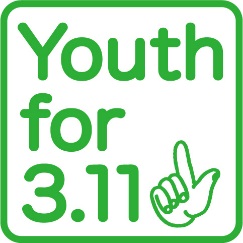 場  所　水沢地区センター１階視聴覚室 　　　　　　　　　　　　　　　　奥州市水沢区聖天85-2　TEL：0197-23-3165参加費　無　料　（ お気軽にご参加ください ）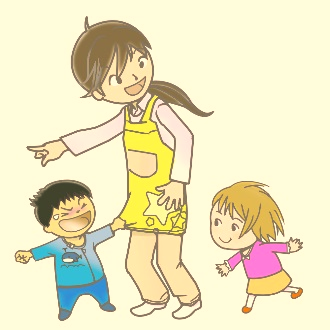 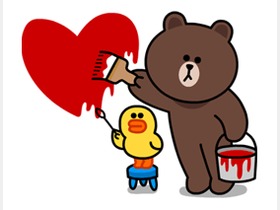 主　催　「奥州　 絆の会」後　援　奥州市　　　　　奥州市社会福祉協議会岩手日報社・胆江日日新聞社岩手日日新聞社・奥州エフエム・水沢テレビ